REPÚBLICA BOLIVARIANA DE VENEZUELA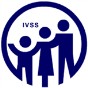 MINISTERIO DEL PODER POPULAR PARA EL PROCESO SOCIA DE TRABAJOINSTITUTO VENEZOLANO DE LOS SEGUROS SOCIALESDIRECCIÓN GENERAL DE AFILIACIÓN Y PRESTACIONES EN DINEROSOLICITUD DE PRESTACIONES EN DINERO             Nº:FORMA: 14-041. PENSIÓN                                                                           2. ASIGNACIÓN                                                                    3. INDEMNIZACIÓN ÚNICAINVALIDEZ         VEJEZ         SOBREVIVIENTE                                                 NUPCIAS              FUNERARIA                                            INVALIDEZ        VEJEZ       SOBREVIVIENTE       OTRAESTE FORMULARIO Y SUS ANEXOS ES LA ÚNICA INFORMACIÓN QUE DEBERÁ SUMINISTRAR EL INTERESADO(A)15.                                   DOCUMENTOS QUE ANEXAACTA DE MATRIMONIOACTA DE TESTIGOSCÉDULA DE IDENTIDAD DEL ASEGURADO(A) (copia)CONSTANCIA DE ESTUDIOS DE HIJOS(AS) 14  a 18 años17. SOLO PARA USO DEL IVSSCONSTANCIA DE TRABAJO (F: 14-100)DECLARACIÓN DE ACCIDENTEINFORME MÉDICO DE INVALIDEZOTRA(s) CÉDULA(s) DE IDENTIDAD (copia)PARTIDA DE DEFUNCIÓNPARTIDA DE NACIMIENTO DEL ASEGURADO(A)PARTIDA DE NACIMIENTO DEL CONYUGE o CONCUBINA(O)PARTIDA DE NACIMIENTO DE(l) (los) HIJOS(AS)PARTIDA DE NACIMIENTO DE(l) (los) HERMANOS(AS)TARJETA DE SERVICIOJUSTIFICATIVO JUDICIAL18. OBSERVACIONES:DDI/06.2004Este Formulario está autorizado por el IVSS y válido únicamente para ser consignado en las oficinas administrativasEL FORMULARIO Y SU TRAMITACION SON COMPLETAMENTE GRATUITOSwww.ivss.gob.ve4.                                                                                      DATOS DEL ASEGURADO(A) CAUSANTE4.                                                                                      DATOS DEL ASEGURADO(A) CAUSANTE4.                                                                                      DATOS DEL ASEGURADO(A) CAUSANTE4.                                                                                      DATOS DEL ASEGURADO(A) CAUSANTE4.                                                                                      DATOS DEL ASEGURADO(A) CAUSANTE4.                                                                                      DATOS DEL ASEGURADO(A) CAUSANTE4.                                                                                      DATOS DEL ASEGURADO(A) CAUSANTE4.                                                                                      DATOS DEL ASEGURADO(A) CAUSANTE5.       NÚMERO DE ASEGURADO(A)5.       NÚMERO DE ASEGURADO(A)5.       NÚMERO DE ASEGURADO(A)5.       NÚMERO DE ASEGURADO(A)APELLIDOS:APELLIDOS:APELLIDOS:NOMBRES:NOMBRES:NOMBRES:NOMBRES:NOMBRES:DATOS DEL SOLICITANTEDATOS DEL SOLICITANTEDATOS DEL SOLICITANTEDATOS DEL SOLICITANTEDATOS DEL SOLICITANTEDATOS DEL SOLICITANTEDATOS DEL SOLICITANTEDATOS DEL SOLICITANTEDATOS DEL SOLICITANTEDATOS DEL SOLICITANTEDATOS DEL SOLICITANTEDATOS DEL SOLICITANTE6. APELLIDOS:6. APELLIDOS:NOMBRES:NOMBRES:NOMBRES:NOMBRES:NOMBRES:7. CÉDULA DE IDENTIDAD Nº:7. CÉDULA DE IDENTIDAD Nº:7. CÉDULA DE IDENTIDAD Nº:7. CÉDULA DE IDENTIDAD Nº:8. NACIONALIDAD:V                 E9. ESTADO CIVIL:SOLTERO(A)  CASADO(A)  DIVORCIADO(A)  VIUDO(A)10. FECHA DE NACIMIENTO:10. FECHA DE NACIMIENTO:10. FECHA DE NACIMIENTO:10. FECHA DE NACIMIENTO:11. EDAD:12. PARENTESCO CON ASEGURADO(A):12. PARENTESCO CON ASEGURADO(A):12. PARENTESCO CON ASEGURADO(A):12. PARENTESCO CON ASEGURADO(A):13. ACTUA EN NOMBRE:PROPIO       DE OTROS13. ACTUA EN NOMBRE:PROPIO       DE OTROSDIAMESMESAÑO14. DOMICILIO Y DIRECCIÓN EXACTA:14. DOMICILIO Y DIRECCIÓN EXACTA:14. DOMICILIO Y DIRECCIÓN EXACTA:14. DOMICILIO Y DIRECCIÓN EXACTA:14. DOMICILIO Y DIRECCIÓN EXACTA:14. DOMICILIO Y DIRECCIÓN EXACTA:14. DOMICILIO Y DIRECCIÓN EXACTA:14. DOMICILIO Y DIRECCIÓN EXACTA:14. DOMICILIO Y DIRECCIÓN EXACTA:TELÉFONO:TELÉFONO:TELÉFONO: